STANDARD CONTRACT REVIEW PROTOCOL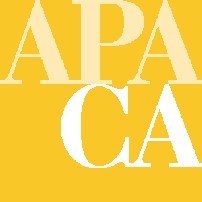 The California Chapter of the American Planning Association has adopted the following Standard Contracting Protocol for the purposes of establishing, reviewing, and as applicable, re-bidding contracts.  This protocol is intended to facilitate excellent performance and ensure that contractors are providing high quality and cost-effective services to the organization.  Contract Assignments.  Each contract shall be assigned to one or more Vice President according to designated portfolios as listed in Table 1, hereafter referred to as the “Designated VP”:Prioritized Contract Review.  All contracts shall be reviewed on a bi-annual (every two years) basis according to a standardized priority schedule.  Priority shall be given to those contracts that are: 1) of largest value; and 2) most significant to the core services and financial integrity of the organization.Evaluation ProcessThe Designated VP will notify the President and VP of Administration a minimum of four months prior to contract expiration that review of contract is warranted according to the standardized priority schedule.  The Designated VPPresident VP of Administration will then perform a performance evaluation and prepare a draft report and recommendation (Draft Report) for consideration by the Executive Committee of the Board of Directors.  In addition to the Designated VPPresident other parties will contribute to the evaluation as applicable.The Executive Director will serve an advisory role on all contracts and will coordinate with the Designated VP and other evaluators in the preparation of the Draft Report.  Outside of the contract review process, APA California will conduct an annual member satisfaction survey to gather input from the membership at large regarding the quality of services and level of benefit the organization is providing.  Results from the survey will be considered in the contract review evaluation as applicable.In the case of the Conference Management contract, the Conference Host Committee and the Standing Conference Committee will be included in the evaluation process. The Conference Host Committee and the Standing Conference Committee will be invited to submit an evaluation report which will be submitted both to the Executive Committee and the Board of Directors.  Once the Executive Committee has reviewed and provided input and direction on the Draft Report, the Designated VP will share the evaluation with the contractor who will be given an opportunity to ask questions and provide additional information the contractor believes should be taken into account in the evaluation.  New material information will be provided for further review by the Executive Committee.   final evaluation report and recommendation and contractor input, will be submitted by the Executive Committee to the Board of Directors for consideration and action.Evaluations are to be performed according to standard criteria that have been established for conducting service satisfaction evaluation and cost-effectiveness analysis for all contracts.  The evaluation criteria (see Table 2 below) are the benchmarks against which all contracts are measured to determine the relative merit of the contract and the overall value to APA California. Point-rated criteria identify value-added factors and provide a means to assess and determine whether the contract is best serving the needs of the organization. "Poor performance/value – 0-29 points," "adequate performance/value – 30-39 points" or "strong performance/high value – 40-50 points" of the requirement with an associated score assigned to each mark equivalent. Unsatisfactory results (score of 29 or less) will be considered a basis for putting the contract out to bid.  In addition, other considerations may warrant consideration for re-bid even for contracts receiving satisfactory marks. Contracts will also routinely be put out to bid to ensure the organization is getting the best market price. The Executive Committee has the authority to assess the cost competitiveness of the contracts and to make a recommendation to put the contract out for bid to the Board of Directors.The final decision regarding actions on a contract, which may include re-bidding, extension, or termination, will be made by the Board of Directors considering the evaluation score and additional factors such as institutional knowledge and length of time since contract amount has increased.Annual Review.  In addition, APA California will conduct an annual member satisfaction survey as discussed above.  The results of the annual survey will be shared with each contractor on an as-needed basis along with any other additional feedback as applicable. TABLE 1 – CONTRACT ASSIGNMENTSTABLE 1 – CONTRACT ASSIGNMENTSTABLE 1 – CONTRACT ASSIGNMENTSCONTRACTORSERVICESDESIGNATED VPStefan/GeorgeAssociation ManagementAdministrationStefan/GeorgeLobbyingPolicy and LegislationAtego ResourceChapter and Conference AccountingAdministration, ConferencesNew Horizon EnterpriseAssociation and CM Services for Chapter and ConferencePresident, Administration, Professional DevelopmentGrandesignsNewsletter Management and DesignPublic InformationGrandesignsConference Publication and Design ConferencesMeetings XceptionalConference ManagementAdministration, ConferencesThinkRegConference Registration (2012 only)ConferencesJones McLevitchTax ServicesAdministrationDigital GearWebsite ContractorPublic InformationTABLE 2 – PERFORMANCE EVALUATION CRITERIATABLE 2 – PERFORMANCE EVALUATION CRITERIATABLE 2 – PERFORMANCE EVALUATION CRITERIACRITERIASCOREEvaluation Scoring: Rate the contractor with scores 5 through 1.  . 5 = Excellent; 4 = Good; 3 = Satisfactory; 2 = Less than Satisfactory; 1 = Unacceptable.  Detailed comments shall be provided for all scores.Evaluation Scoring: Rate the contractor with scores 5 through 1.  . 5 = Excellent; 4 = Good; 3 = Satisfactory; 2 = Less than Satisfactory; 1 = Unacceptable.  Detailed comments shall be provided for all scores.Evaluation Scoring: Rate the contractor with scores 5 through 1.  . 5 = Excellent; 4 = Good; 3 = Satisfactory; 2 = Less than Satisfactory; 1 = Unacceptable.  Detailed comments shall be provided for all scores.1Did the contractor communicate with the Board, Designated VP, and other Board Members, as appropriate to the specific contract, in a manner so as to facilitate effective and efficient decisions?2Did the contractor coordinate and work together with all applicable parties adequately (vs. work independently)?3Was the timeliness of the materials/services rendered acceptable? 4Were the services rendered in a professional manner?5Did the materials/services rendered meet contract requirements?6Was the quality of the materials/services rendered acceptable?7Did the services rendered contribute to enhancing the reputation and membership of the organization?8Were services rendered conducted in the best financial interest of the organization?9Do the contract requirements (services rendered) and contract budget provide high value to the organization?10Is the contractor providing materials/services at a competitive price?Total ScoreTotal Score____________